ΑΝΑΚΟΙΝΩΣΗ ΠΑΡΟΥΣΙΑΣΗΣ Διδακτορικής Διατριβής της κ. Ελισάβετ Ιωάννου Η υποψήφια διδάκτορας  του  Τμήματος  Βιοτεχνολογίας  κ.  Ελισάβετ  Ιωάννου  θα παρουσιάσει  δημόσια  και  θα  εξεταστεί  ενώπιον  της  Επταμελούς  Επιτροπής  στη διδακτορική της διατριβή με τίτλο: «Ενζυμική μηχανική και ανάπτυξη βιοτεχνολογικών εφαρμογών σε  διαγνωστικά και θεραπευτικά ένζυμα».Η παρουσίαση της ανωτέρω διατριβής θα πραγματοποιηθεί την Τρίτη 29 Νοεμβρίου 2022 στις 11:30 πμ στο Αμφιθέατρο Βιβλιοθήκης του ΓΠΑ.                  Εκ της Γραμματείας Τμήματος Βιοτεχνολογίας Γ.Π.ΑΕΛΛΗΝΙΚΗ ΔΗΜΟΚΡΑΤΙΑ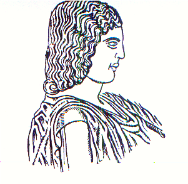 ΓΕΩΠΟΝΙΚΟ ΠΑΝΕΠΙΣΤΗΜΙΟ ΑΘΗΝΩΝΣΧΟΛΗ  ΕΦΑΡΜΟΣΜΕΝΗΣ  ΒΙΟΛΟΓΙΑΣ ΚΑΙ  ΒΙΟΤΕΧΝΟΛΟΓΙΑΣ ΤΜΗΜΑ ΒΙΟΤΕΧΝΟΛΟΓΙΑΣΠληροφορίες:Ταχ. Δ/νση: Ιερά Οδός 75Αθήνα - 118 55Τηλ.: 210 - 529 4662, 529 43 63e-mail: gbiotech@aua.gr                     Αθήνα,     23/11/ 2022                     Αρ. Πρωτ.:  1381  εξ.      